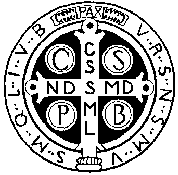 Osnovna glazbena škola        sv. Benedikta   Zadar, Madijevaca 10ZAKLJUČCI84. sjednice Učiteljskog vijeća, održane 14. travnja 2022. u 8.30 u školskoj dvoraniU radu sjednice sudjeluju učitelji: M. B., Z. B., A. B., G. C., L. Č., M. M. G., T. J. B., S. M. Š., I. Š. T.Odsutni: G. I., M. M., H. Š. (opravdano)Dnevni red:Usvajanje zapisnika 83. sjednice UVPromjene slijedom ukidanja epidemioloških mjeraUpisi novih učenika – potrebe, promidžba, strategijaSmotra zborova i dramskih skupina KOŠ RH 14.5.2022.Završni koncert i koncert učenika 6. razredaGodišnji ispitiLjetna školaRaznoDnevni red je usvojen jednoglasno.ad 1) Zapisnik 83. sjednice je usvojen jednoglasno.ad 2) Sukladno Preporukama HZJZ-a i direktnoj uputi Uprave za odgoj i obrazovanje MZO da se odgojno-obrazovni rad i nastava subote, 9 travnja 2022.organizira kao u vremenu prije pandemije COVID-19,korigirat će se raspored skupne nastave na način da se razredi više ne cijepaju na male grupe (osim gdje postoje 3 razredna odjela istog razreda), nastava zbora ide po sat vremena u komadu i posljedično tome treba prilagoditi raspored pojedinačne nastave. Taj posao će rukovoditi satničarka, teorijski odjel je sastavio raspored skupne nastave, a učitelji će rasporede pojedinačne nastave prilagoditi tome. Gotove rasporede skupne i pojedinačne nastave te novi raspored prostora satničarka će ravnatelju poslati najkasnije do četvrtka, 21. travnja.Povratkom na način rada prije pandemije potpuno se ukida mogućnost online nastave, u školi su dozvoljene produkcije, roditeljski sastanci, koncerti za časne sestre i dolasci roditelja.ad 3) Ravnatelj naglašava potrebu osmišljavanja i provođenja aktivnosti dobre i učinkovite promidžbe i senzibiliziranja učenika 1. i 2. razreda OŠ i predškolaca za upis u 1. razred te predškolsku gl. skupinu te zadužuje pročelnike da objedine ideje članova odjela i pismeno predlože što će se u ovome smislu ove godine raditi, kada, kako i tko – rok je 22. travnja. Za zaduženja su se već javili:Z. B. za kontrolu pristiglih prijava mailomM. M. G. će napraviti letak za učenike OŠ i predškolceRavnatelj će imenovati radnu skupinu i donijeti odluku o upisu i broju upisnih mjesta po instrumentima na temelju podataka koje su iznijeli pročelnici.ad 4) Ravnatelj moli učitelje da, kao dobri domaćini, budu pri ruci oko svega što bude potrebno. U tom smislu za doček sudionika koji noće u Zadru javili su se: I. Šoša Tošić, S. Milišić Šoša, T. Jergan Botunac, L. Čanković i M. M. Grgin. Ostali učitelji biti će angažirani na dan Smotre.ad 5) Prema GPiPr, predstoje nam sljedeća javna zbivanja:Školska produkcija 11. svibnja u 19 sati (zadužena je Tatjana Jergan Botunac, pomaže Silvana Milišić Šoša)Produkcije svih klasa u periodu od 16. do 27. svibnja, po rasporedu koji će pročelnici dostaviti do 22. travnjaZavršni koncert učenika planiran je za 7. lipnja u školskoj dvorani i 8. lipnja u javnoj koncertnoj (zadužen je Ante Buturić, pomaže Magdalena Miočić). Ravnatelj predlaže da za taj datum rezerviramo Svečanu dvoranu Sveučilišta u Zadru. UV se slaže.Sv. misa za završetak nastavne godine 12. lipnjaKoncert učenika 6. razreda planiran je za 28. lipnja i može se izvesti u našoj dvorani. Ravnatelj pita koje još aktivnosti se planiraju vezano za učenike 6.r. i tko, kada i kako će ih obaviti. Učiteljica G. Cecić predlaže izlet s učenicima 6. razreda na Ćokovac, ukoliko to bude moguće realizirati.Produkcija glasovirskog odjela koje je trebala biti u travnju održat će se 4. svibnja.ad 6) Prema GPiPr Godišnji pismeni ispiti iz solfeggia planiraju se od 23. do 27. svibnja 2022.. Usmeni ispiti iz solfeggia planiraju se: 13., 14. i 15. lipnja 2022..Godišnji ispiti instrumenata planiraju se u lipnju, pri završetku nastavne godine, koja traje do 21. lipnja, a za potrebe godišnjih ispita instrumenata raspoloživi datumi su 16., 20. i 21. lipnja, odnosno svi ostali datumi u tim tjednima kad pojedini učenici nemaju dva ispita u istom danu.Ravnatelj zadužuje odjele da se do 22. travnja dogovore o točnim terminima godišnjih ispita iz instrumenata i pismeno ga izvijeste o tome.ad 7) Nakon rasprave u kojoj je ustanovljeno da na ovogodišnjoj Ljetnoj školi violine ne bi sudjelovao nitko od naših učenika, UV je glasanjem odlučilo da nema smisla provoditi predloženu Ljetnu školu violine.ad 8) Zaprimljena je molba roditelja Eme Pijace, kojom mole opravdanje duljega izostanka učenice radi pripreme, operacije i postoperativnog procesa. UV jednoglasno odobrava.Ravnatelj potiče učitelje da razmisle o predloženim idejama uvođenja izbornih predmeta, komorne glazbe, pripremanja glazbenih igrokaza i predlože nove ideje do sljedeće sjednice UV.Sjednica je završila u 11.20 sati.KLASA: 007-04/22-03/04URBROJ: 2198-1-47-22-02Zadar, 14. travnja 2022.Zapisničar:M. M. G., mag. mus.